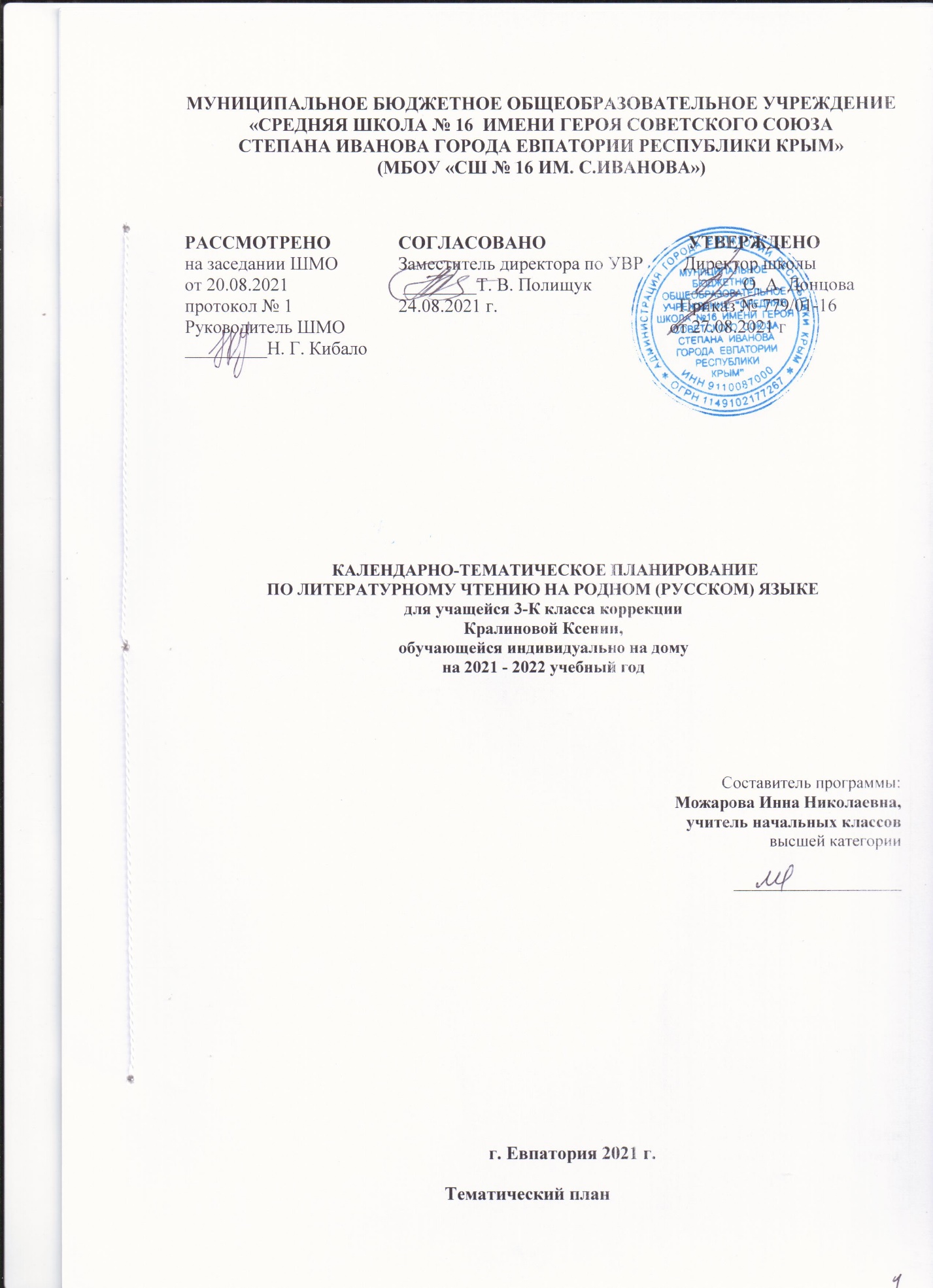 ТЕМАТИЧЕСКОЕ ПЛАНИРОВАНИЕКАЛЕНДАРНО-ТЕМАТИЧЕСКОЕ ПЛАНИРОВАНИЕ№ раздела и темыТемаКол-во часов1. Русский язык: прошлое и настоящее13 ч.2.Язык в действии10 ч.3.Секреты речи и текста11 ч.Итого за год34 ч.№ п/п№ п/пДата Дата Название темыСамостоятельное изучениеплан фактпланфактНазвание темыСамостоятельное изучениеРусский язык: прошлое и настоящее (13 ч)Русский язык: прошлое и настоящее (13 ч)Русский язык: прошлое и настоящее (13 ч)Русский язык: прошлое и настоящее (13 ч)Русский язык: прошлое и настоящее (13 ч)Русский язык: прошлое и настоящее (13 ч)Русский язык: прошлое и настоящее (13 ч)1.01.09Где путь прямой, там не езди по кривой. Пословицы, поговорки в современной ситуации речевого общения.1Пословицы, поговорки в современной ситуации речевого общения.2.08.09Кто друг прямой, тот брат родной. Слова, связанные с особенностями мировосприятия и отношений  между людьми (правда – ложь, друг – недруг, брат – братство – побратим).2Кто друг прямой, тот брат родной.3.15.09Дождик вымочит, а красно солнышко высушит. Слова, называющие природные явления. Образные названия солнышка, дождя.3Слова, называющие природные явления4.22.09Сошлись два друга – мороз да вьюга. Образные названия мороза, вьюги.4Образные названия мороза, вьюги.5.29.09Ветер без крыльев летает. Образные названия ветра.5Образные названия ветра.6.06.10Какой лес без чудес. Образные названия растений.6Образные названия растений.7.13.10Дело мастера боится. Слова, называющие занятия людей (ямщик, извозчик, коробейник, лавочник).7Слова, называющие занятия людей.8.20.10Дело мастера боится. Слова, называющие занятия людей (ямщик, извозчик, коробейник, лавочник). Закрепление.8Слова, называющие занятия людей. Повторение.9.27.10Заиграйте мои гусли. Слова, называющие музыкальные инструменты (балалайка, гусли, гармонь). 9Слова, называющие музыкальные инструменты.10.10.11Что ни город, то норов. Названия старинных русских городов, сведения о происхождении этих названий.10Названия старинных русских городов.11.17.11У земли ясно солнце, у человека – слово. Эпитеты и сравнения. Списывание отрывка фольклорного текста с творческим заданием.11Эпитеты и сравнения.12.24.11Проектное задание: «Что ни город, то норов».12Повторение материала.13.01.12 Итоговый урок по разделу «Русский язык: прошлое и настоящее».13Закрепление изученного.Язык в действии (10 ч)Язык в действии (10 ч)Язык в действии (10 ч)Язык в действии (10 ч)Язык в действии (10 ч)Язык в действии (10 ч)Язык в действии (10 ч)14.08.12Как правильно произносить слова. Для чего нужны суффиксы.14Как правильно произносить слова.15.15.12Для чего нужны суффиксы. Многообразие суффиксов как специфика русского языка.15Для чего нужны суффиксы.16.22.12Изложение по плану.16Повторение изученного.17.29.12Какие особенности рода имён существительных есть в русском языке. Специфика грамматических категорий русского языка.17Какие особенности рода имён существительных есть в русском языке.18.12.01Все ли имена существительные «умеют» изменяться по числам.18Все ли имена существительные «умеют» изменяться по числам.19.19.01Как изменяются имена существительные во множественном числе? Словоизменение отдельных форм множественного числа имен существительных.19Словоизменение отдельных форм множественного числа имен существительных.20.26.01Как изменяются имена существительные во множественном числе? Словоизменение отдельных форм множественного числа имен существительных. Повторение.20Словоизменение отдельных форм множественного числа имен существительных.21.02.02Зачем в русском языке такие разные предлоги? Нормы правильного и точного употребления предлогов.21Нормы правильного и точного употребления предлогов22.09.02Зачем в русском языке такие разные предлоги? Нормы правильного и точного употребления предлогов. Повторение.22Нормы правильного и точного употребления предлогов. Повторение.23.16.02 Проект  «Язык в действии».23Повторение изученного.Секреты речи и текста (11 ч)Секреты речи и текста (11 ч)Секреты речи и текста (11 ч)Секреты речи и текста (11 ч)Секреты речи и текста (11 ч)Секреты речи и текста (11 ч)Секреты речи и текста (11 ч)24.02.03Типы текста. Текст – рассуждение.24Типы текста.25.09.03Учимся редактировать тексты.25Учимся редактировать тексты.26.16.03Учимся редактировать тексты. Повторение.26Учимся редактировать тексты. Повторение.27.30.03Учимся редактировать тексты. Закрепление.27Учимся редактировать тексты. Закрепление.28.06.04Самостоятельная работа. Редактирование текстов.28Редактирование текстов.29.13.04Сочинение-рассуждение по пословице «При солнышке тепло, при матушке добро» с использованием различных способов аргументации29Сочинение-рассуждение по пословице.30.20.04Текст – повествование. Структура текста.30Текст – повествование. Структура текста.31.27.04Текст – повествование. Структура текста. Закрепление.31Текст – повествование. Структура текста. Закрепление.32.04.05Изложение текста по плану.32Закрепление материала.33.11.05Проект «Художественные промыслы России».33Проект «Художественные промыслы России».34.18.05Итоговый урок по разделу: «Секреты речи и текста».34«Секреты речи и текста». Повторение.35.25.05Резервный урок.